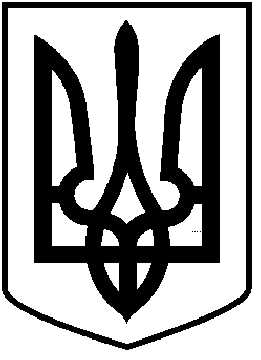        ЧОРТКІВСЬКА  МІСЬКА  РАДАЧЕТВЕРТА СЕСІЯ  ВОСЬМОГО  СКЛИКАННЯ                                                      РІШЕННЯ 24 грудня  2020 року                 м. Чортків                                                                                       № 119Про затвердження  Програми відшкодування різниці між розміром тарифу на житлово-комунальні послугита розміром економічно-обгрунтованих витрат на їх надання для жителів Чортківської міської територіальноїгромади на 2021-2023 рокиЗ метою відшкодування комунальним підприємствам громади різниці між діючими тарифами та економічно обґрунтованими витратами, пов’язаними з наданням житлово-комунальних послуг в межах Чортківської міської територіальної громади, враховуючи рішення виконавчого комітету міської ради від 15 грудня 2020 року № 62 “Про схвалення проекту рішення міської ради “Про затвердження Програми відшкодування різниці між розміром тарифу на житлово - комунальні послуги та розміром економічно - обґрунтованих витрат на їх надання для жителів Чортківської міської територіальної громади на 2021-2023 роки», керуючись Законом України “Про житлово-комунальні послуги”, Законом України «Про ціни і ціноутворення», Законом України «Про засади державної регуляторної політики у сфері господарської діяльності», постановою  Кабінету Міністрів України від 01.06.2011 №869 “Про забезпечення єдиного підходу до формування тарифів на житлово-комунальні послуги”, статтею 20 Бюджетного Кодексу України, пунктом 22 статті 26 Закону України «Про місцеве самоврядування в Україні», міська радаВИРІШИЛА:      1. Затвердити Програму відшкодування різниці між розміром тарифу на житлово - комунальні послуги та розміром економічно - обґрунтованих витрат на їх надання для жителів Чортківської міської територіальної громади на 2021-2023 роки» (додається).      2. Управлінню комунального господарства міської ради забезпечити фінансування Програми в межах коштів, передбачених бюджетом Чортківської міської територіальної громади.	  3. Управлінню комунального господарства міської ради здійснити організаційну роботу щодо виконання заходів даної Програми.       4.   Визнати таким, що втратило чинність рішення міської ради від  21 грудня 2018 року №1323 «Про   затвердження Програми відшкодування різниці  між  розміром  тарифу на житлово-комунальні послуги та розміром економічно - обґрунтованих витрат на  їх  надання  для  населення міста на 2019-2021 роки». 	  5.   Копію рішення направити управлінню комунального господарства міської ради.	  6. Контроль за організацією виконання рішення покласти на заступника   міського голови з питань діяльності виконавчих органів міської ради Воціховського  В.Ю. та постійну комісію міської ради з  питань розвитку інфраструктури громади та комунального господарства. Міський голова 							    Володимир ШМАТЬКО